SNP Memo #2019-2020-21
COMMONWEALTH of VIRGINIA 
Department of Education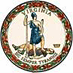 DATE: October 28, 2019TO: Directors, Supervisors, and Contact Persons AddressedFROM: Sandra C. Curwood, PhD, RDN, SandySUBJECT: New Director’s Training The Virginia Department of Education (VDOE), Office of School Nutrition Programs (SNP) is offering training for new and aspiring school nutrition directors. The training is being offered on December 9-13, 2019. The New Director’s Academy: Orientation to School Nutrition Program Management is designed for both new directors and those that are aspiring to become a school nutrition director. This training is also applicable to staff responsible for school nutrition programs, but are not in the role of School Nutrition Program Director. There is no charge for this course or materials. This is a great opportunity for professional development with your peers and to help develop a network of support. Participants who attend the Academy will receive 30.5 units of professional development. Please register for this training by completing the Online Registration Form. If you have questions, please contact Tamika Coleman at Tamika.Coleman@doe.virginia.gov or (804) 225-2074. SCC/tc